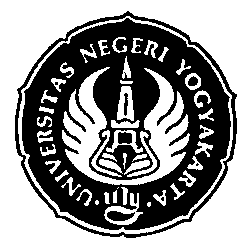 SURAT REKOMENDASI No: B/……./UN34.11/KM/2021Saya yang bertandatangan di bawah ini: Nama 	 			: Dr. Cepi Safruddin Abdul Jabar, M.Pd.Jabatan   			: Wakil Dekan Bidang Akademik dan KerjasamaNIP/NIDN   			: 19740831 199903 1 002Dengan ini memberikan rekomendasi kepada mahasiswa: Nama   			: NIM    		 		:	Program Studi/Jurusan 	: 	Fakultas 	 	 	: 	Semester 	 	 	: 	IPK  	 	 		: Untuk menjadi peserta program Pertukaran Mahasiswa Merdeka tahun 2021. Mahasiswa tersebut juga akan mengambil mata kuliah dalam jaringan (daring) di aplikasi MBKM sebagai berikut (jika tidak mengambil mata kuliah daring di aplikasi MBKM, maka daftar ini bisa dibuat kosong): 1. Analisa Numerik, 4 sks dari Universitas Malikussaleh (contoh penulisan)2. 3. 4. Dengan ini kami juga menyatakan bahwa yang bersangkutan merupakan mahasiswa aktif pada Program Studi…………………… Fakultas Ilmu Pendidikan tahun akademik 2020/2021 dan memenuhi kriteria, syarat dan ketentuan yang berlaku dalam Pedoman Operasional Baku (POB) Pertukaran Mahasiswa Merdeka tahun 2021 yang telah ditetapkan oleh Kementerian Pendidikan, Kebudayaan, Riset dan Teknologi.  Demikian surat rekomendasi ini kami sampaikan untuk digunakan sebagaimana mestinya. Yogyakarta,      Juli 2021  Wakil Dekan Bidang Akademik dan KerjasamaDr. Cepi Safruddin Abdul Jabar, M.Pd.NIP 19740831 199903 1 002